UNIVERSITAS NEGERI MALANG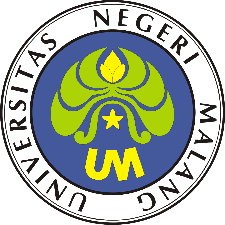 FACULTY OF MATHEMATICS AND NATURAL SCIENCESSCIENCE EDUCATION STUDY PROGRAMJalan Semarang No 5, Malang 65145Call: 0341-551312 Ext. 251, Fax: 0341-562180Website: http://fmipa.um.ac.id/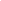 Bachelor of Education in Science				           MODULE HANDBOOKModule designationGenetics and EvolutionModule level, if applicableUndergraduateCode, if applicablePIPAUM6103Subtitle, if applicable-Courses, if applicable-Semester(s) in which the module is taughtEven semesterPerson responsible for the moduleErti Hamimi, S.Pd, M.ScLecturerErti Hamimi, S.Pd, M.Sc, Dr. Yayuk Mulyati, S.Si., S.Pd., M.Si, Prof. Dr. Agr. Moh. Amin, M.Si, Dra. Dwi Listyorini, M.Si., D.Sc.LanguageBahasa Indonesia Relation to curriculumUndergraduate degree program, elective, 4th semester.Type of teaching, contact hoursInquiry learning, 100 minutes of lecture and discussion, 120 minutes of structured activities.Workload79.325 hours of 100 minutes of lecture and discussion, 120 minutes of structured activities, and 120 minutes of independent study for 14 weeks.Credit points2 (3.173 ECTS cr-eq)Requirements according to the examination regulationsA student must have attended at least 75% of the lectures to sit in the exams. Recommended prerequisitesBiochemistryModule objectives/intended learning outcomesAfter completing this module, a student is expectedto:
mastering basic biology by using the nature of science (NOS) as a provision for the ability to design innovative and productive junior high school science learning by utilizing the potential of the local environment and IT developmentsContentThis course covers the following three main topics: (1) the basic principle of inheritance; nucleic acids, mechanism of replication, mechanism of transcription; mechanisme of translation, cell division;  2) reproduction and offsping; gene inhetritance, extra-chromosomal inheritance, Mendelian inheritance, development of Mendel Law’s, mutation and crossing over, gene linkage, Hardy-Weinberg Law’s, 3) Biology evolution, adaptation, and speciation. The topics on the subject are focused to the following subtopics:Nucleic acid: DNA and RNADNA replicationNucleic acid expression: transcription, modification post transcription, translation.Cell division: mitotic and meiosis.Gametogenesis.FertilizationMendel Law’sThe development of Mendel Law’sMutationGenetic material in populationEvolution in biology.Study and examination requirements and forms of examinationAssessment of student’s competency achievement using assignment (laboratory report, answer of e-TEQ sheet, quiz), Middle Semester Exam and Semester Exam.Media employedPower point, e-TEQ sheet, laboratory tools, Sipejar.Reading listGrotewold, E., Joseph, C., & Elizabeth, A.K. 2015. Plant Genes, Genomes, and Genetics. New York: Wiley Blackwell.Hartwell, L.H., Michael, L.G., Janicem A.F., & Leory,H. 2018. Genetics: From Genes to Genomes: Six Edition.  New York: McGraw-Hill Education.Pierce, B.A. 2012. Genetics: A Conceptual Approach. Fourth Edition. New York: Kate Ahr Parker.Stewart, C.N. 2008. Plant Biotechnology and Genetics: Principles, Technique, and Application.  Canada: John Wiley & Sons, Inc.Urry, L.A., Michael L.C., Steven, A.W., Peter V.M & Jane B.R. 2016. Campbell Biology. Eleventh Edition. New York: Pearson